Анонс мероприятий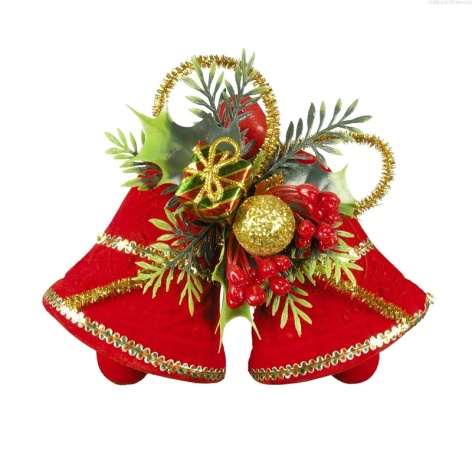 в шестой день недели16 декабря 2017 года- Работа спортивного зала, библиотеки, объединений по интересам, секций - по расписанию; - Акция «Трудовой десант»- 9-00  – ответственный Прокопович П.В.- Работа зонального центра «Отдыхаем с пользой». Поле чудес «Празднование Нового года в разных странах мира» - 10 кл. Начало – 10.00, (10 кл., каб. бел. языка № 3) – ответственные Панасик Т.В., Самосюк А.И.- Родительский лекторий «За здоровьем всей семьей» - 10.00 – ответственная Мизюкевич Е.В.- Мульти-пульти викторина «Любимые сказки» - 1-4 классы, 11-00 (шк. библиотека) – ответственные Шопик Т.А., Сахаревич О.Ю. - Посещение Ледового дворца, открытие соревнований по хоккею «Золотая шайба» - 11, 5, 8 «Б» кл. (11-30) – ответственные Соболь С.А., Кечко Л.Р., Павлючик З.А.- Участие в церемонии награждения одаренных и талантливых детей «Дарование» - 6 «А», 6 «Б», 8 «Б», 9, 10 «А» кл.. Начало -14.00, ГДК г. Пружаны – ответственные Мышленник И.И., Токар И.И., Шульга Е.Н., Шопик Т.А., Кравчук А.Н.